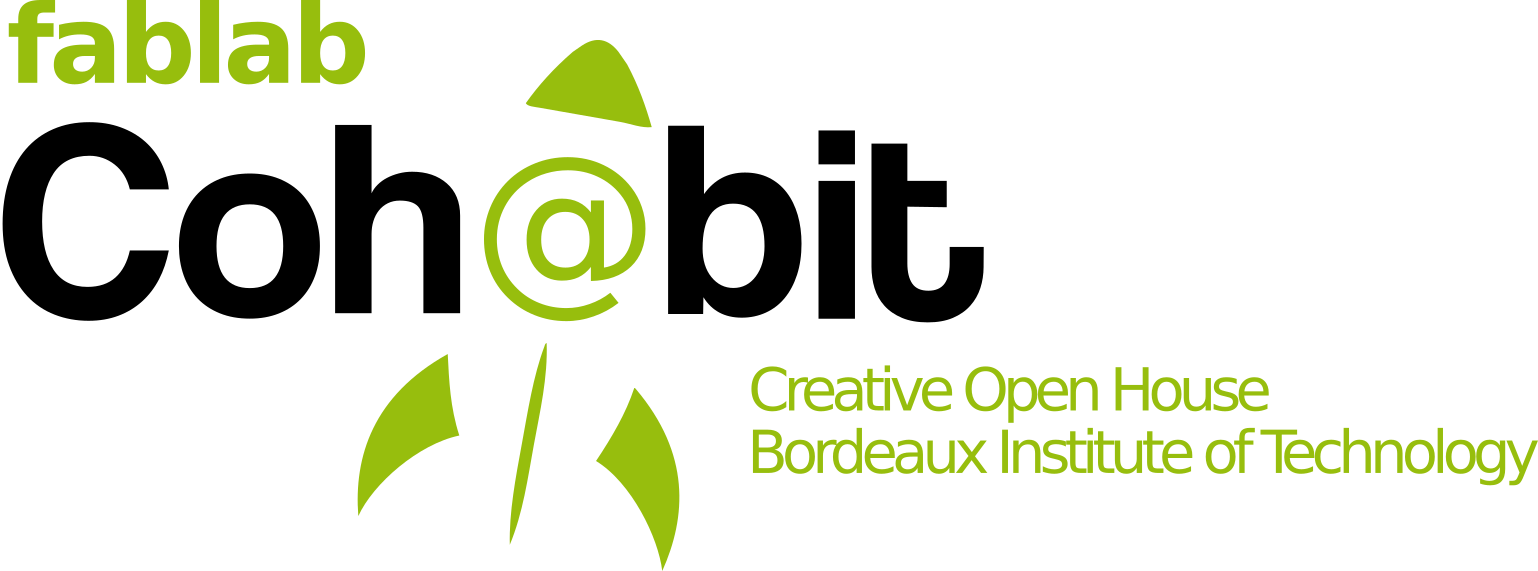 Accueil des étudiants au Fablab dans le cadre de projets pédagogiquesAnnée 2019-2020Département d’IUT (Projet Pédagogique) :Coordonnées de l’enseignant responsable :Nom et prénom :Téléphone :Courriel :Titre du projet :Dates d’accueil des étudiants au Fablab :Nombre d’étudiants concernés : Noms et courriels des étudiants :NomPrénomCourriel